ПОЛОЖЕНИЕо местной системе оповещения и информирования населения Тужинского муниципального района Кировской области об угрозе возникновения или о возникновении чрезвычайных ситуаций, об опасностях, возникающих при ведении военных действий или вследствие этих действий1. Общие положения1.1. Местная система оповещения и информирования населения Тужинского муниципального района Кировской области об угрозе возникновения или о возникновении чрезвычайных ситуаций, об опасностях, возникающих при ведении военных действий или вследствие этих действий (далее – местная система оповещения) представляет собой организационно-техническое объединение сил, средств связи и оповещения, сетей вещания, каналов сети связи общего пользования.1.2. Создание, совершенствование, эксплуатационно-техническое обслуживание и поддержание в состоянии постоянной готовности местной системы оповещения относятся к вопросам финансирования мероприятий мобилизационной подготовки.1.3. Настоящее Положение определяет назначение и задачи и реализацию мероприятий по созданию, совершенствованию и поддержанию в постоянной готовности к выполнению задач местной системы оповещения, а также порядок организации и информирования населения Тужинского муниципального района об угрозе и (или) о возникновении чрезвычайных ситуаций муниципального характера.1.3. Местная система оповещения предназначена для обеспечения:выполнения мероприятий по организованному и своевременному переводу органов местного самоуправления Тужинского муниципального района Кировской области на условия военного времени, а также оповещения населения Тужинского муниципального района Кировской области об опасностях, возникающих при угрозе возникновения или возникновении чрезвычайных ситуаций природного и техногенного характера (далее – ЧС), а также возникающих при ведении военных действий или вследствие этих действий, и о правилах поведения населения и мероприятиях по его защите;информирования о прогнозируемых и возникших ЧС, принимаемых мерах по обеспечению защиты населения и территорий Тужинского муниципального района Кировской области, приемах и способах защиты.1.4. Основной задачей местной системы оповещения является доведение информации и сигналов оповещения до:органов управления и руководящего состава гражданской обороны, звена территориальной подсистемы единой государственной системы предупреждения и ликвидации чрезвычайных ситуаций (далее – ТП РСЧС) Тужинского муниципального района Кировской области;дежурно-диспетчерских служб Тужинского муниципального района;сил постоянной готовности звена ТП РСЧС, предназначенных и выделяемых (привлекаемых) для ликвидации ЧС, аварийно-спасательных служб, обеспечивающих выполнение мероприятий гражданской обороны на территории Тужинского муниципального района Кировской области;населения, проживающего на территории Тужинского муниципального района Кировской области.1.5. Система оповещения и информирования, находящаяся на территории Тужинского муниципального района Кировской области, должна быть готова к выполнению задач как в мирное, так и в военное время. 1.6. Списание оборудования местной системы оповещения проводится в порядке, установленном действующим законодательством Российской Федерации. Документы на списание согласовываются с Главным управлением Министерства Российской Федерации по делам гражданской обороны, чрезвычайным ситуациям и ликвидации последствий стихийных бедствий по Кировской области и управлением защиты населения и территорий администрации Правительства Кировской области. 1.7. Порядок использования местной системы определяется нормативными правовыми актами администрации Тужинского муниципального района Кировской области.2. Порядок доведения информации и сигналов оповещения до населения2.1 Основной способ оповещения населения:путем передачи информации и сигналов оповещения по средствам телефонной связи, мобильной сотовой связи с использованием системы автодозвона «SP Robot» единой дежурно-диспетчерской службы Тужинского муниципального района;передачи сигналов оповещения через запуск электросирен, ручных сирен, гудков транспортными средствами;передачи информации и сигналов оповещения по стационарным средствам громкоговорящей связи, по средствам громкоговорящей связи, установленным на автомобилях пункта полиции «Тужинский» МО МВД России «Яранский» и ПЧ-56 ФГКУ «4 ОФПС по Кировской области»;передачи сигналов оповещения ударами в рельс (гонг, набат, рынду);путем передачи информации и сигналов оповещения с помощью подворового обхода (объезда).2.1. Решение о задействовании местной системы оповещения  принимает глава Тужинского муниципального района, в его отсутствие глава администрации Тужинского муниципального района либо лицо, его замещающее.2.2. Запуск местной системы оповещения осуществляется органом повседневного управления территориальной подсистемы единой государственной системы предупреждения и ликвидации чрезвычайных ситуаций - единой дежурно-диспетчерской службой Тужинского муниципального района в соответствии с Инструкцией.2.4. Для привлечения внимания населения перед подачей речевой информации проводится включение электросирен, ручных сирен, подача сигналов ударами в рельс, гонг, набат, рынду, что означает подачу сигнала «Внимание всем!».По этому сигналу населению необходимо прослушать информационное сообщение, передаваемое вслед за сигналом «Внимание всем!» по средствам громкоговорящей связи (выносные акустические устройства, громкоговорители, автомобильные установки громкоговорящей связи, электромегафоны).Речевая информация передается населению Тужинского муниципального района при угрозе возникновения или возникновении чрезвычайных ситуаций муниципального характера. Допускается двух-, трехкратное повторение передачи речевого сообщения.2.5. Информирование населения Тужинского муниципального района об угрозе возникновения и (или) о возникновении чрезвычайных ситуаций может  осуществляться путем размещения информации на официальном информационном сайте администрации Тужинского муниципального района, в печатных изданиях или на информационных стендах в местах массового пребывания людей (на остановках, в учреждениях социального обслуживания населения, площадях и т.п.). С этой целью по решению главы Тужинского муниципального района или лица, его замещающего, диспетчер единой дежурно-диспетчерской службы Тужинского муниципального района готовит соответствующую информацию, которая размещается на официальном информационном сайте администрации Тужинского муниципального района, в печатных изданиях или на информационных стендах.3. Порядок поддержания в готовности, проведения эксплуатационно-технического обслуживания местной системы оповещения Тужинского муниципального района Кировской области3.1. Ответственным за повседневную эксплуатацию, эксплуатационно-техническое обслуживание, проведение ремонта, плановых и внеплановых проверок работоспособности, совершенствование, реконструкцию, списание оборудования местной системы оповещения является ведущий специалист по гражданской обороне и чрезвычайным ситуациям администрации Тужинского муниципального района Кировской области.3.2. Ответственность за создание, повседневную эксплуатацию, эксплуатационно-техническое обслуживание, проведение ремонта, плановых и внеплановых проверок работоспособности, совершенствование, реконструкцию, списание оборудования местной системы оповещения, находящихся на территории Тужинского муниципального района, возлагается на их собственников (владельцев).3.3. Эксплуатационно-техническое обслуживание местной системы оповещения осуществляется на договорной основе персоналом, прошедшим специальную подготовку и обучение, имеющим соответствующий допуск к выполнению подобного рода работ.3.4. Плановые и внеплановые проверки работоспособности местной системы оповещения проводятся с участием представителей операторов и организаций связи, иных организаций, с которыми заключены договоры на проведение эксплуатационно-технического обслуживания в соответствии с требованиями Положения по организации эксплуатационно-технического обслуживания, утвержденного приказом Министерства российской Федерации по делам гражданской обороны, чрезвычайным ситуациям и ликвидации последствий стихийных бедствий, Министерства информационных технологий и связи Российской Федерации и Министерства культуры и массовых коммуникаций Российской Федерации от 07.12.2005 № 88/138/597..3.5. Проекты по реконструкции, совершенствованию местной системы оповещения согласовываются с Главным управлением Министерства Российской Федерации по делам гражданской обороны, чрезвычайным ситуациям и ликвидации последствий стихийных бедствий по Кировской области и управлением защиты населения и территорий администрации Правительства Кировской области. 3.6. В целях обеспечения и поддержания в состоянии постоянной готовности к использованию местной системы оповещения ведущий специалист по гражданской обороне и чрезвычайным ситуациям администрации Тужинского муниципального района Кировской области:разрабатывает тексты речевых сообщений для оповещения и информирования о ЧС населения и организует их запись на магнитные и иные носители информации;организует и осуществляет подготовку персонала единой дежурно-диспетчерской службы Тужинского муниципального района Кировской области по передаче сигналов оповещения и информации о чрезвычайных ситуациях в мирное и военное время;планирует и проводит совместно с организациями связи, операторами связи, иными организациями проверки местной системы оповещения, тренировки по передаче сигналов оповещения и информации;разрабатывает совместно с организациями связи, операторами связи, иными организациями порядок взаимодействия единой дежурно-диспетчерской службы Тужинского муниципального района Кировской области при передаче сигналов оповещения и информации;организует эксплуатационно-техническое обслуживание оборудования системы оповещения и информирования, находящуюся на балансе;организует мероприятия по совершенствованию системы оповещения и информирования;организует и проводит списание оборудования системы оповещения и информирования.3.7. В целях поддержания в состоянии постоянной готовности к выполнению задач местной системы оповещения, организации связи, операторы связи, иные организации, с которыми заключены договоры на проведение эксплуатационно-технического обслуживания систем оповещения и информирования, на договорной основе:обеспечивают техническую готовность средств оповещения, средств связи, каналов связи, иных средств информации и оборудования, используемых в системах оповещения и информирования, к использованию для информирования и оповещения;определяют по заявкам собственников (владельцев) систем оповещения и информирования перечень сетевых ресурсов, каналов и средств связи, иных средств и оборудования, предназначенных для функционирования систем оповещения и информировании.3.8. Ведущий специалист по гражданской обороне и чрезвычайным ситуациям администрации Тужинского муниципального района, собственники (владельцы) местной системы оповещения, организации связи, операторы связи, иные организации проводят комплекс организационно-технических мероприятий по исключению их несанкционированного задействование местной системы оповещения, иного оборудования, используемого для информирования и оповещения.3.9. В случае несанкционированного задействования систем оповещения и информирования всех уровней, находящихся на территории Тужинского муниципального района Кировской области, их собственники (владельцы) обязаны проинформировать единую дежурно-диспетчерскую службу Тужинского муниципального района, которая передает информацию в управление защиты населения и территорий администрации Правительства Кировской области и Главное управление Министерства Российской Федерации по делам гражданской обороны, чрезвычайным ситуациям и ликвидации последствий стихийных бедствий по Кировской области, и организовать оповещение и информирование населения в зоне действия местной системы оповещения о ложном задействовании местной системы оповещения.3.10. Контроль и проверки местной системы оповещения в части выполнения мероприятий по организованному и своевременному переводу органов управления на условия военного времени осуществляет сектор специальной работы администрации Тужинского муниципального района.3.11. Финансирование создания, совершенствования и поддержания в состоянии постоянной готовности систем оповещения и информирования всех уровней, находящихся на территории Тужинского муниципального района Кировской области, возмещение затрат, понесенных организациями связи и организациями телерадиовещания, иными организациями, привлекаемыми к обеспечению оповещения и информирования, организациями, с которыми заключены договоры на проведение эксплуатационно-технического обслуживания, осуществляется в соответствии с действующим законодательством.____________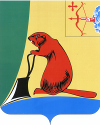 АДМИНИСТРАЦИЯ ТУЖИНСКОГО МУНИЦИПАЛЬНОГО РАЙОНА КИРОВСКОЙ ОБЛАСТИАДМИНИСТРАЦИЯ ТУЖИНСКОГО МУНИЦИПАЛЬНОГО РАЙОНА КИРОВСКОЙ ОБЛАСТИАДМИНИСТРАЦИЯ ТУЖИНСКОГО МУНИЦИПАЛЬНОГО РАЙОНА КИРОВСКОЙ ОБЛАСТИАДМИНИСТРАЦИЯ ТУЖИНСКОГО МУНИЦИПАЛЬНОГО РАЙОНА КИРОВСКОЙ ОБЛАСТИАДМИНИСТРАЦИЯ ТУЖИНСКОГО МУНИЦИПАЛЬНОГО РАЙОНА КИРОВСКОЙ ОБЛАСТИПОСТАНОВЛЕНИЕПОСТАНОВЛЕНИЕПОСТАНОВЛЕНИЕПОСТАНОВЛЕНИЕПОСТАНОВЛЕНИЕ03.11.2015№пгт Тужа№пгт Тужа№пгт Тужа396№пгт Тужа№пгт Тужа№пгт ТужаО местной системе оповещения и информирования населения Тужинского муниципального района Кировской области об угрозе возникновения или о возникновении чрезвычайных ситуаций, об опасностях, возникающих при ведении военных действий или вследствие этих действийО местной системе оповещения и информирования населения Тужинского муниципального района Кировской области об угрозе возникновения или о возникновении чрезвычайных ситуаций, об опасностях, возникающих при ведении военных действий или вследствие этих действийО местной системе оповещения и информирования населения Тужинского муниципального района Кировской области об угрозе возникновения или о возникновении чрезвычайных ситуаций, об опасностях, возникающих при ведении военных действий или вследствие этих действийО местной системе оповещения и информирования населения Тужинского муниципального района Кировской области об угрозе возникновения или о возникновении чрезвычайных ситуаций, об опасностях, возникающих при ведении военных действий или вследствие этих действийО местной системе оповещения и информирования населения Тужинского муниципального района Кировской области об угрозе возникновения или о возникновении чрезвычайных ситуаций, об опасностях, возникающих при ведении военных действий или вследствие этих действийВ соответствии с Федеральными законами от 21.12.1994 № 68-ФЗ «О защите населения и территорий от чрезвычайных ситуаций природного и техногенного характера» и от 12.02.1998 № 28-ФЗ «О гражданской обороне», приказом Министерства Российской Федерации по делам гражданской обороны, чрезвычайным ситуациям и ликвидации последствий стихийных бедствий, Министерства информационных технологий и связи Российской Федерации и Министерства культуры и массовых коммуникаций Российской Федерации от 25.07.2006 № 422/90/376 «Об утверждении Положения о системах оповещения населения», приказом Министерства Российской Федерации по делам гражданской обороны, чрезвычайным ситуациям и ликвидации последствий стихийных бедствий, Министерства информационных технологий и связи Российской Федерации и Министерства культуры и массовых коммуникаций Российской Федерации от 07.12.2005 № 877/138/597 «Об утверждении Положения по организации эксплуатационно-технического обслуживания систем оповещения населения», Законом Кировской области от 09.11.2009 № 443-ЗО «О защите населения и территории Кировской области от чрезвычайных ситуаций природного и техногенного характера», постановлениями Правительства Кировской области от 26.11.2013 № 237/777 «О региональной системе оповещения и информирования населения Кировской области об угрозе возникновения или о возникновении чрезвычайных ситуаций, об опасностях, возникающих при ведении военных действий или вследствие этих действий» и от 14.10.2013 № 231/654 «Об утверждении Порядка оповещения и информирования населения об угрозе возникновения и (или) о возникновении чрезвычайных ситуаций межмуниципального и регионального характера на территории Кировской области» администрация Тужинского муниципального района ПОСТАНОВЛЯЕТ:Утвердить Положение о местной системе оповещения и информирования населения Тужинского муниципального района Кировской области об угрозе возникновения или о возникновении чрезвычайных ситуаций, об опасностях, возникающих при ведении военных действий или вследствие этих действий (далее – Положение) согласно приложению.Ведущему специалисту по гражданской обороне и чрезвычайным ситуациям администрации Тужинского муниципального района Кировской области Машкиной И.П.: ежегодно планировать мероприятия по совершенствованию местной системы оповещения и информирования населения Тужинского муниципального района Кировской области;ежегодно координировать мероприятия по обучению населения Тужинского муниципального района Кировской области порядку действий при получении сигналов экстренного оповещения и информирования о чрезвычайных ситуациях;разработать Инструкцию смене единой дежурно-диспетчерской службы по запуску местной системы оповещения Тужинского муниципального района.3. Рекомендовать главам городского и сельских поселений Тужинского муниципального района:3.1. определить своим решением места сбора граждан по сигналу «Внимание всем!» в каждом населенном пункте поселений;3.2. организовать эксплуатационно-техническое обслуживание технических средств оповещения и информирования населения в городском и сельских поселениях;3.3. ежегодно планировать и проводить мероприятия по обучению населения городского и сельских поселений порядку действий при получении сигналов экстренного оповещения и информирования о чрезвычайной ситуации.4. Признать утратившими силу постановления администрации Тужинского муниципального района от 12.05.2011 № 212 «О своевременном оповещении и информировании населения об опасностях, возникающих при ведении военных действий или вследствие этих действий, а также о чрезвычайных ситуациях природного и техногенного характера» и от 12.05.2011 № 213 «О поддержании в состоянии постоянной готовности к использованию систем оповещения населения».5. Опубликовать настоящее постановление в бюллетене муниципальных нормативных правовых актов органов местного самоуправления Тужинского муниципального района Кировской области.6. Контроль за выполнением постановления возложить на заместителя главы администрации по жизнеобеспечению Тужинского муниципального района Бледных Л.В.В соответствии с Федеральными законами от 21.12.1994 № 68-ФЗ «О защите населения и территорий от чрезвычайных ситуаций природного и техногенного характера» и от 12.02.1998 № 28-ФЗ «О гражданской обороне», приказом Министерства Российской Федерации по делам гражданской обороны, чрезвычайным ситуациям и ликвидации последствий стихийных бедствий, Министерства информационных технологий и связи Российской Федерации и Министерства культуры и массовых коммуникаций Российской Федерации от 25.07.2006 № 422/90/376 «Об утверждении Положения о системах оповещения населения», приказом Министерства Российской Федерации по делам гражданской обороны, чрезвычайным ситуациям и ликвидации последствий стихийных бедствий, Министерства информационных технологий и связи Российской Федерации и Министерства культуры и массовых коммуникаций Российской Федерации от 07.12.2005 № 877/138/597 «Об утверждении Положения по организации эксплуатационно-технического обслуживания систем оповещения населения», Законом Кировской области от 09.11.2009 № 443-ЗО «О защите населения и территории Кировской области от чрезвычайных ситуаций природного и техногенного характера», постановлениями Правительства Кировской области от 26.11.2013 № 237/777 «О региональной системе оповещения и информирования населения Кировской области об угрозе возникновения или о возникновении чрезвычайных ситуаций, об опасностях, возникающих при ведении военных действий или вследствие этих действий» и от 14.10.2013 № 231/654 «Об утверждении Порядка оповещения и информирования населения об угрозе возникновения и (или) о возникновении чрезвычайных ситуаций межмуниципального и регионального характера на территории Кировской области» администрация Тужинского муниципального района ПОСТАНОВЛЯЕТ:Утвердить Положение о местной системе оповещения и информирования населения Тужинского муниципального района Кировской области об угрозе возникновения или о возникновении чрезвычайных ситуаций, об опасностях, возникающих при ведении военных действий или вследствие этих действий (далее – Положение) согласно приложению.Ведущему специалисту по гражданской обороне и чрезвычайным ситуациям администрации Тужинского муниципального района Кировской области Машкиной И.П.: ежегодно планировать мероприятия по совершенствованию местной системы оповещения и информирования населения Тужинского муниципального района Кировской области;ежегодно координировать мероприятия по обучению населения Тужинского муниципального района Кировской области порядку действий при получении сигналов экстренного оповещения и информирования о чрезвычайных ситуациях;разработать Инструкцию смене единой дежурно-диспетчерской службы по запуску местной системы оповещения Тужинского муниципального района.3. Рекомендовать главам городского и сельских поселений Тужинского муниципального района:3.1. определить своим решением места сбора граждан по сигналу «Внимание всем!» в каждом населенном пункте поселений;3.2. организовать эксплуатационно-техническое обслуживание технических средств оповещения и информирования населения в городском и сельских поселениях;3.3. ежегодно планировать и проводить мероприятия по обучению населения городского и сельских поселений порядку действий при получении сигналов экстренного оповещения и информирования о чрезвычайной ситуации.4. Признать утратившими силу постановления администрации Тужинского муниципального района от 12.05.2011 № 212 «О своевременном оповещении и информировании населения об опасностях, возникающих при ведении военных действий или вследствие этих действий, а также о чрезвычайных ситуациях природного и техногенного характера» и от 12.05.2011 № 213 «О поддержании в состоянии постоянной готовности к использованию систем оповещения населения».5. Опубликовать настоящее постановление в бюллетене муниципальных нормативных правовых актов органов местного самоуправления Тужинского муниципального района Кировской области.6. Контроль за выполнением постановления возложить на заместителя главы администрации по жизнеобеспечению Тужинского муниципального района Бледных Л.В.В соответствии с Федеральными законами от 21.12.1994 № 68-ФЗ «О защите населения и территорий от чрезвычайных ситуаций природного и техногенного характера» и от 12.02.1998 № 28-ФЗ «О гражданской обороне», приказом Министерства Российской Федерации по делам гражданской обороны, чрезвычайным ситуациям и ликвидации последствий стихийных бедствий, Министерства информационных технологий и связи Российской Федерации и Министерства культуры и массовых коммуникаций Российской Федерации от 25.07.2006 № 422/90/376 «Об утверждении Положения о системах оповещения населения», приказом Министерства Российской Федерации по делам гражданской обороны, чрезвычайным ситуациям и ликвидации последствий стихийных бедствий, Министерства информационных технологий и связи Российской Федерации и Министерства культуры и массовых коммуникаций Российской Федерации от 07.12.2005 № 877/138/597 «Об утверждении Положения по организации эксплуатационно-технического обслуживания систем оповещения населения», Законом Кировской области от 09.11.2009 № 443-ЗО «О защите населения и территории Кировской области от чрезвычайных ситуаций природного и техногенного характера», постановлениями Правительства Кировской области от 26.11.2013 № 237/777 «О региональной системе оповещения и информирования населения Кировской области об угрозе возникновения или о возникновении чрезвычайных ситуаций, об опасностях, возникающих при ведении военных действий или вследствие этих действий» и от 14.10.2013 № 231/654 «Об утверждении Порядка оповещения и информирования населения об угрозе возникновения и (или) о возникновении чрезвычайных ситуаций межмуниципального и регионального характера на территории Кировской области» администрация Тужинского муниципального района ПОСТАНОВЛЯЕТ:Утвердить Положение о местной системе оповещения и информирования населения Тужинского муниципального района Кировской области об угрозе возникновения или о возникновении чрезвычайных ситуаций, об опасностях, возникающих при ведении военных действий или вследствие этих действий (далее – Положение) согласно приложению.Ведущему специалисту по гражданской обороне и чрезвычайным ситуациям администрации Тужинского муниципального района Кировской области Машкиной И.П.: ежегодно планировать мероприятия по совершенствованию местной системы оповещения и информирования населения Тужинского муниципального района Кировской области;ежегодно координировать мероприятия по обучению населения Тужинского муниципального района Кировской области порядку действий при получении сигналов экстренного оповещения и информирования о чрезвычайных ситуациях;разработать Инструкцию смене единой дежурно-диспетчерской службы по запуску местной системы оповещения Тужинского муниципального района.3. Рекомендовать главам городского и сельских поселений Тужинского муниципального района:3.1. определить своим решением места сбора граждан по сигналу «Внимание всем!» в каждом населенном пункте поселений;3.2. организовать эксплуатационно-техническое обслуживание технических средств оповещения и информирования населения в городском и сельских поселениях;3.3. ежегодно планировать и проводить мероприятия по обучению населения городского и сельских поселений порядку действий при получении сигналов экстренного оповещения и информирования о чрезвычайной ситуации.4. Признать утратившими силу постановления администрации Тужинского муниципального района от 12.05.2011 № 212 «О своевременном оповещении и информировании населения об опасностях, возникающих при ведении военных действий или вследствие этих действий, а также о чрезвычайных ситуациях природного и техногенного характера» и от 12.05.2011 № 213 «О поддержании в состоянии постоянной готовности к использованию систем оповещения населения».5. Опубликовать настоящее постановление в бюллетене муниципальных нормативных правовых актов органов местного самоуправления Тужинского муниципального района Кировской области.6. Контроль за выполнением постановления возложить на заместителя главы администрации по жизнеобеспечению Тужинского муниципального района Бледных Л.В.В соответствии с Федеральными законами от 21.12.1994 № 68-ФЗ «О защите населения и территорий от чрезвычайных ситуаций природного и техногенного характера» и от 12.02.1998 № 28-ФЗ «О гражданской обороне», приказом Министерства Российской Федерации по делам гражданской обороны, чрезвычайным ситуациям и ликвидации последствий стихийных бедствий, Министерства информационных технологий и связи Российской Федерации и Министерства культуры и массовых коммуникаций Российской Федерации от 25.07.2006 № 422/90/376 «Об утверждении Положения о системах оповещения населения», приказом Министерства Российской Федерации по делам гражданской обороны, чрезвычайным ситуациям и ликвидации последствий стихийных бедствий, Министерства информационных технологий и связи Российской Федерации и Министерства культуры и массовых коммуникаций Российской Федерации от 07.12.2005 № 877/138/597 «Об утверждении Положения по организации эксплуатационно-технического обслуживания систем оповещения населения», Законом Кировской области от 09.11.2009 № 443-ЗО «О защите населения и территории Кировской области от чрезвычайных ситуаций природного и техногенного характера», постановлениями Правительства Кировской области от 26.11.2013 № 237/777 «О региональной системе оповещения и информирования населения Кировской области об угрозе возникновения или о возникновении чрезвычайных ситуаций, об опасностях, возникающих при ведении военных действий или вследствие этих действий» и от 14.10.2013 № 231/654 «Об утверждении Порядка оповещения и информирования населения об угрозе возникновения и (или) о возникновении чрезвычайных ситуаций межмуниципального и регионального характера на территории Кировской области» администрация Тужинского муниципального района ПОСТАНОВЛЯЕТ:Утвердить Положение о местной системе оповещения и информирования населения Тужинского муниципального района Кировской области об угрозе возникновения или о возникновении чрезвычайных ситуаций, об опасностях, возникающих при ведении военных действий или вследствие этих действий (далее – Положение) согласно приложению.Ведущему специалисту по гражданской обороне и чрезвычайным ситуациям администрации Тужинского муниципального района Кировской области Машкиной И.П.: ежегодно планировать мероприятия по совершенствованию местной системы оповещения и информирования населения Тужинского муниципального района Кировской области;ежегодно координировать мероприятия по обучению населения Тужинского муниципального района Кировской области порядку действий при получении сигналов экстренного оповещения и информирования о чрезвычайных ситуациях;разработать Инструкцию смене единой дежурно-диспетчерской службы по запуску местной системы оповещения Тужинского муниципального района.3. Рекомендовать главам городского и сельских поселений Тужинского муниципального района:3.1. определить своим решением места сбора граждан по сигналу «Внимание всем!» в каждом населенном пункте поселений;3.2. организовать эксплуатационно-техническое обслуживание технических средств оповещения и информирования населения в городском и сельских поселениях;3.3. ежегодно планировать и проводить мероприятия по обучению населения городского и сельских поселений порядку действий при получении сигналов экстренного оповещения и информирования о чрезвычайной ситуации.4. Признать утратившими силу постановления администрации Тужинского муниципального района от 12.05.2011 № 212 «О своевременном оповещении и информировании населения об опасностях, возникающих при ведении военных действий или вследствие этих действий, а также о чрезвычайных ситуациях природного и техногенного характера» и от 12.05.2011 № 213 «О поддержании в состоянии постоянной готовности к использованию систем оповещения населения».5. Опубликовать настоящее постановление в бюллетене муниципальных нормативных правовых актов органов местного самоуправления Тужинского муниципального района Кировской области.6. Контроль за выполнением постановления возложить на заместителя главы администрации по жизнеобеспечению Тужинского муниципального района Бледных Л.В.В соответствии с Федеральными законами от 21.12.1994 № 68-ФЗ «О защите населения и территорий от чрезвычайных ситуаций природного и техногенного характера» и от 12.02.1998 № 28-ФЗ «О гражданской обороне», приказом Министерства Российской Федерации по делам гражданской обороны, чрезвычайным ситуациям и ликвидации последствий стихийных бедствий, Министерства информационных технологий и связи Российской Федерации и Министерства культуры и массовых коммуникаций Российской Федерации от 25.07.2006 № 422/90/376 «Об утверждении Положения о системах оповещения населения», приказом Министерства Российской Федерации по делам гражданской обороны, чрезвычайным ситуациям и ликвидации последствий стихийных бедствий, Министерства информационных технологий и связи Российской Федерации и Министерства культуры и массовых коммуникаций Российской Федерации от 07.12.2005 № 877/138/597 «Об утверждении Положения по организации эксплуатационно-технического обслуживания систем оповещения населения», Законом Кировской области от 09.11.2009 № 443-ЗО «О защите населения и территории Кировской области от чрезвычайных ситуаций природного и техногенного характера», постановлениями Правительства Кировской области от 26.11.2013 № 237/777 «О региональной системе оповещения и информирования населения Кировской области об угрозе возникновения или о возникновении чрезвычайных ситуаций, об опасностях, возникающих при ведении военных действий или вследствие этих действий» и от 14.10.2013 № 231/654 «Об утверждении Порядка оповещения и информирования населения об угрозе возникновения и (или) о возникновении чрезвычайных ситуаций межмуниципального и регионального характера на территории Кировской области» администрация Тужинского муниципального района ПОСТАНОВЛЯЕТ:Утвердить Положение о местной системе оповещения и информирования населения Тужинского муниципального района Кировской области об угрозе возникновения или о возникновении чрезвычайных ситуаций, об опасностях, возникающих при ведении военных действий или вследствие этих действий (далее – Положение) согласно приложению.Ведущему специалисту по гражданской обороне и чрезвычайным ситуациям администрации Тужинского муниципального района Кировской области Машкиной И.П.: ежегодно планировать мероприятия по совершенствованию местной системы оповещения и информирования населения Тужинского муниципального района Кировской области;ежегодно координировать мероприятия по обучению населения Тужинского муниципального района Кировской области порядку действий при получении сигналов экстренного оповещения и информирования о чрезвычайных ситуациях;разработать Инструкцию смене единой дежурно-диспетчерской службы по запуску местной системы оповещения Тужинского муниципального района.3. Рекомендовать главам городского и сельских поселений Тужинского муниципального района:3.1. определить своим решением места сбора граждан по сигналу «Внимание всем!» в каждом населенном пункте поселений;3.2. организовать эксплуатационно-техническое обслуживание технических средств оповещения и информирования населения в городском и сельских поселениях;3.3. ежегодно планировать и проводить мероприятия по обучению населения городского и сельских поселений порядку действий при получении сигналов экстренного оповещения и информирования о чрезвычайной ситуации.4. Признать утратившими силу постановления администрации Тужинского муниципального района от 12.05.2011 № 212 «О своевременном оповещении и информировании населения об опасностях, возникающих при ведении военных действий или вследствие этих действий, а также о чрезвычайных ситуациях природного и техногенного характера» и от 12.05.2011 № 213 «О поддержании в состоянии постоянной готовности к использованию систем оповещения населения».5. Опубликовать настоящее постановление в бюллетене муниципальных нормативных правовых актов органов местного самоуправления Тужинского муниципального района Кировской области.6. Контроль за выполнением постановления возложить на заместителя главы администрации по жизнеобеспечению Тужинского муниципального района Бледных Л.В.Глава администрацииТужинского муниципального районаГлава администрацииТужинского муниципального районаЕ.В.ВидякинаПриложение УТВЕРЖДЕНОпостановлением администрации Тужинского муниципального районаот 03.11.2015 № 396